Publicado en Roma el 10/11/2017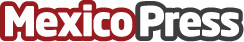 La artista multimedia Nina Dotti estará presente en la Feria Internacional del Libro de Miami 2017Entre los días 12 y 19 de Noviembre la creadora venezolana participará en uno de los eventos más importantes de la industria editorial de los Estados UnidosDatos de contacto:Marinellys TremamunnoResponsable de prensa: www.tremamunno.com+393807532143Nota de prensa publicada en: https://www.mexicopress.com.mx/la-artista-multimedia-nina-dotti-estara Categorías: Internacional Artes Visuales Literatura Sociedad Entretenimiento Eventos http://www.mexicopress.com.mx